PERALTA COMMUNITY COLLEGE DISTRICT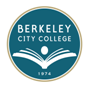 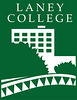 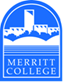 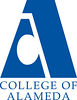 District Academic SenateDistrict Academic Senate Meeting DRAFT MINUTES  	September 20, 2022 – 2:30PM to 4:30PMZoom Link: https://us06web.zoom.us/j/9781680578Present: 	VOTING – List full name below, identify which constituency group each individual represents (place X in box adjacent to name when present)Guests:  	List full name below, identify which constituency group each individual represents (place X in box adjacent to name when present)Abbreviations:DAS – District Academic SenatePCCD – Peralta Community College DistrictBOT – Board of TrusteesDAC – District Administrative CenterAP – Administrative ProcedureBP – Board PolicyTitle 5 §53200 DEFINITIONS [Source: http://www.asccc.org/communities/local-senates/handbook/partI.  Retrieved 10/28/11.]Academic Senate means an organization whose primary function is to make recommendations with respect to academic and professional matters. Academic and Professional matters means the following policy development matters: 1. Curriculum, including establishing prerequisites.
2. Degree and certificate requirements.
3. Grading policies.
4. Educational program development.
5. Standards or policies regarding student preparation and success.
6. College governance structures, as related to faculty roles.
7. Faculty roles and involvement in accreditation processes.
8. Policies for faculty professional development activities.
9. Processes for program review.
10. Processes for institutional planning and budget development.
11. Other academic and professional matters as mutually agreed upon.Consult collegially means that the district governing board shall develop policies on academic and professional matters through either or both of the following:1. Rely primarily upon the advice and judgment of the academic senate, OR
2. The governing board, or its designees, and the academic senate shall reach mutual agreement by written resolution, regulation, or policy of the governing board effectuating such recommendations.§ (SECTION) 53203 POWERSA) The governing board shall adopt policies for the appropriate delegation of authority and responsibility to its college academic senate.B) In adopting the policies described in section (a), the governing board or designees, shall consult collegially with the academic senate.C) While consulting collegially, the academic senate shall retain the right to meet with or appear before the governing board with respect to its views and recommendations. In addition, after consultation with the administration, the academic senate may present its recommendations to the governing board.D) The governing board shall adopt procedures for responding to recommendations of the academic senate that incorporate the following:1. When the board elects to rely primarily upon the advice and judgment of the academic senate, the recommendation of the senate will normally be accepted, and only in exceptional circumstances and for compelling reasons will the recommendations not be accepted.XDonald Moore, DAS President, LaneyXMatthew Goldstein, DAS Vice President, COA Senate PresidentXAndrew Park, DAS Treasurer, COA TreasurerXJennifer Fowler, DAS Recording Secretary, COA Senate Vice PresidentXMatthew Freeman, BCC Senate PresidentXJoseph Bielanski, BCC DAS RepresentativeXJeff Sanceri, COA DAS RepresentativeXLeslie Blackie, Laney Senate PresidentXNate Failing, Laney Senate Vice PresidentXKimberly King, Laney DAS RepresentativeXThomas Renbarger, Merritt Senate PresidentXMonica Ambalal, Merritt Senate Vice PresidentXLowell Bennett, Merritt DAS RepresentativeXGabriel Martinez, BCC Senate Vice PresidentXNathan Failing, XHeather SisnerosXStephanie DrokerXDanae MartinezXNoel FagerhaughXAlbert ManiaolXRandy YangXNghiem ThaiXMichelle St GermaineXAntoine MehouelleyXInger StarkXJayne SmithsonXDidem EkiciAGENDA ITEMDISCUSSIONFOLLOW UP ACTIONCall to order: Agenda review – (5 minutes)Amendment to include approval of minute as item #2.Motion to approve the agenda as amended. Moved by: BielanskiSeconded by: FreemanMotion Passed UnanimouslyApproval of minutes from previous meeting(s) – (5 minutes)The minutes from 5/3/22 were brought back due to clarity needed on one of the sentences. Motion to approve minutes from 5/3/22 and 9/6/22.Moved by: BielanskiSeconded by: AmbalalMotion Passed UnanimouslyPublic Comment – (3 minutes)Bennett Lowell: Pointed out the Laney President's Report article that went out today saying FTES up, despite continued cuts in classes. Standing Items – (15 Minutes)Staff Development Officer Report, Inger StarkPlease complete the Survey going around about professional development to support the new Professional Development Learning Center.Treasurer’s Report, Andrew Park$25,000 remaining in the budget. If you would like to attend the Fall Plenary virtual or in-person, please fill out the interest form ASAP: https://forms.gle/tFL8G8GWLz7cXddM8 CE Liaison Report, Michelle St GermaineDistrict CE had a retreat in August to set goals for the year.  Seeking CE members to be a part of the Educational Master Plan. Contact your campus DE Liaison(s) if you are interested.DE Liaison Report, Didem EkiciThe DAS recommended changes to DE modality definitions were supported by the District DE Committee. PCCD secured a grant to support equity in health-related online courses. Faculty can earn $500 for attending the 4-week training, and another $500 for aligning an online course to the Peralta Online Equity Rubric. Reach out to Didem Ekici at dekici@peralta.edu for more information.  10/4/22 come back to DAS for a vote.CIPD, Heather SisnerosCIPD continues to finalize goals for the year. For Discussion and/or Information – (40 minutes)Deputy Chancellor/Vice Chancellor Stephanie DrokerThe Department of Education notified Peralta last week that we are going through a federal student aid audit. The Chancellor will be asking for an extension due to some of the other major projects and Accreditation requirements we are working on.Institutional Effectiveness and Partnership Initiative (IEPI) – Colleges are going through their peer review teams within the month. The District was scheduled to have their first one in October, which will be delayed because the college teams want to have a better idea of what they want to do before the district team meets. A student climate survey will be going out this Fall. A draft will be sent to various groups for feedback.Many concerns have been expressed about the new travel authorization process in PeopleSoft. The District Office is working to implement changes and additional support systems in the interim. Siri Brown, Professional Development CenterWas not present.Antoine Mehouelley, Chief Technology OfficerPeralta is implementing MFA. Senators expressed concerns over the short implementation timeline. Lowell Bennett FTES/FTEFDid not get to this item.New Business/ AnnouncementsNext Meeting             October 4, 2022AdjournmentMeeting adjourned at 4:34PM.